Super Ambassadors Event Booking Form 2017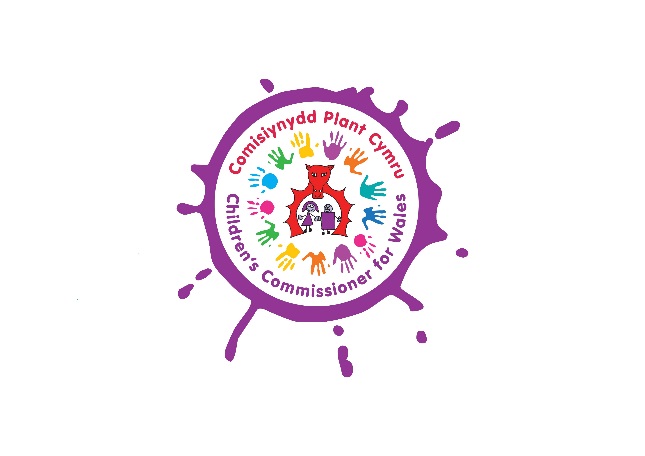 Our Super Ambassador welcome events are a chance for your Ambassadors to meet Sally Holland and to participate in fun workshops to understand their role.  Teachers will explore how to support the scheme and how to develop children’s rights approaches in education using our suite of resources.  Please note that we will be running separate Welsh language and English language sessions and we will not be providing lunch. 
A school can attend one event with one adult and two pupils.  We will book the events on a first-come, first-served basis.  Please tick the event you wish to attend:3rd October: Glasdir, Plas yn Dre, Llanrwst, Conwy, North Wales, LL26 0DF Welsh Medium Schools: 9.45 am – 11.45 am English Medium Schools: 12.30 pm – 2.30 pm 9th October: Wales Millennium Centre, Bute Place, Cardiff Bay CF10 5AL Welsh Medium Schools: 9.45 am – 11.45 am English Medium Schools: 12.30 pm – 2.30 pm 11th October: Halliwell Centre, UWTSD College Rd, Carmarthen SA31 3EP Welsh Medium Schools: 9.45 am – 11.45 am English Medium Schools: 12.30 pm – 2.30 pm 
Please complete your details below:Upon receipt of this form we will contact you with confirmation of booking and with a consent form for both your pupils. Please contact us if you require additional adults for support or if you have any other queries at: rhian.evans@childcomwales.org.uk 

Please return this form to rhian.evans@childcomwales.org.uk , or alternatively via the Freepost envelope included in your pack.Teacher name:Teacher contact email:School name and address: 